Exploring Palmer LTERhttps://pallter.marine.rutgers.eduI. Antarctica is a Continent: Look on a globe or at the map below.  Name three things you notice and two things you wonder about it.Notice:___________________________________________________________________________________________________________________________________________________________________________________________________________________________________________________________________________Wonder:__________________________________________________________________________________________________________________________________________________________________________________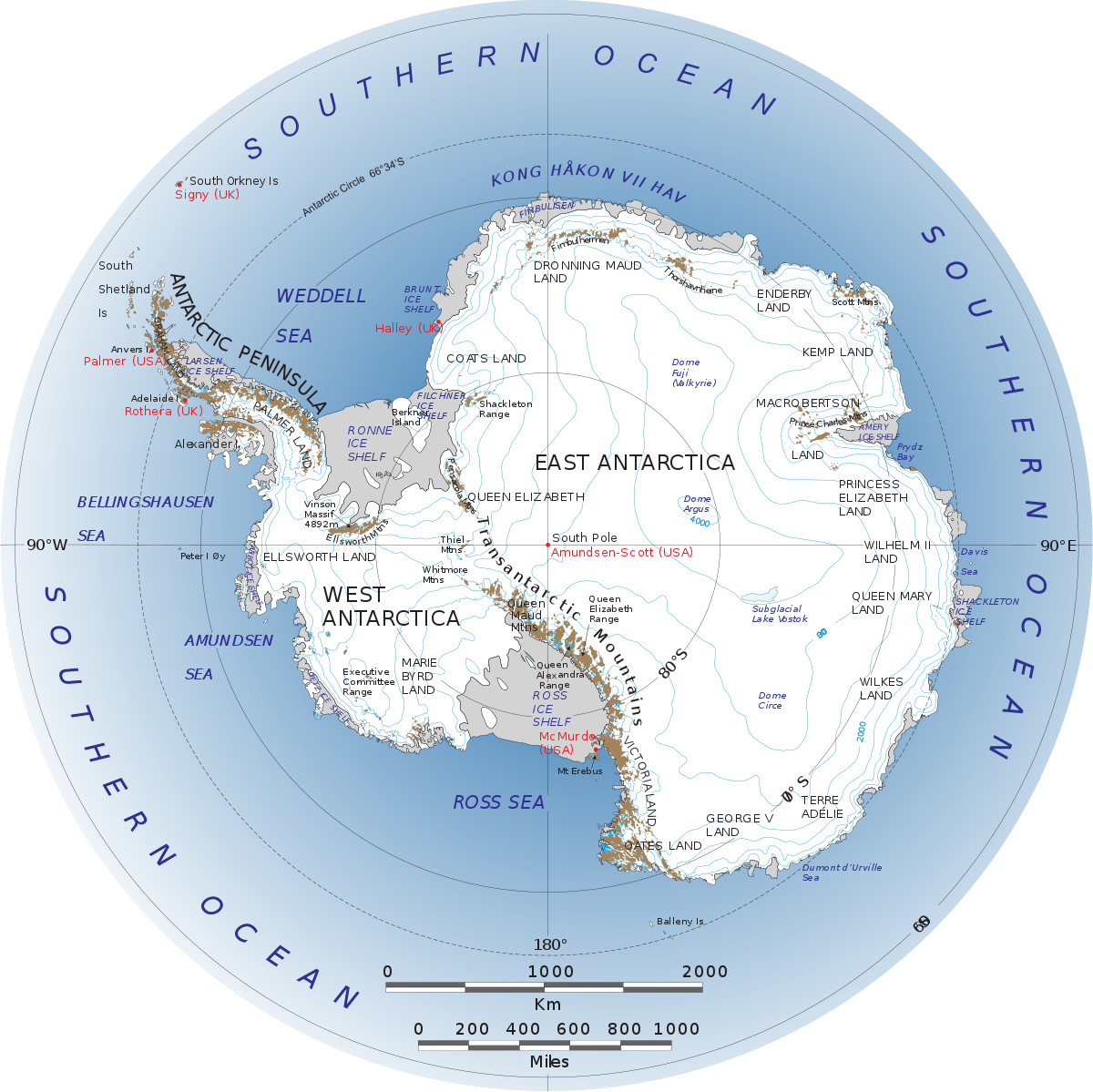 What do you know about the physical characteristics (weather, climate) of the Antarctic ecosystem?  Write some of your ideas below:What organisms live in Antarctica?  Write the name of the organism and one interesting fact about them on this diagram below: 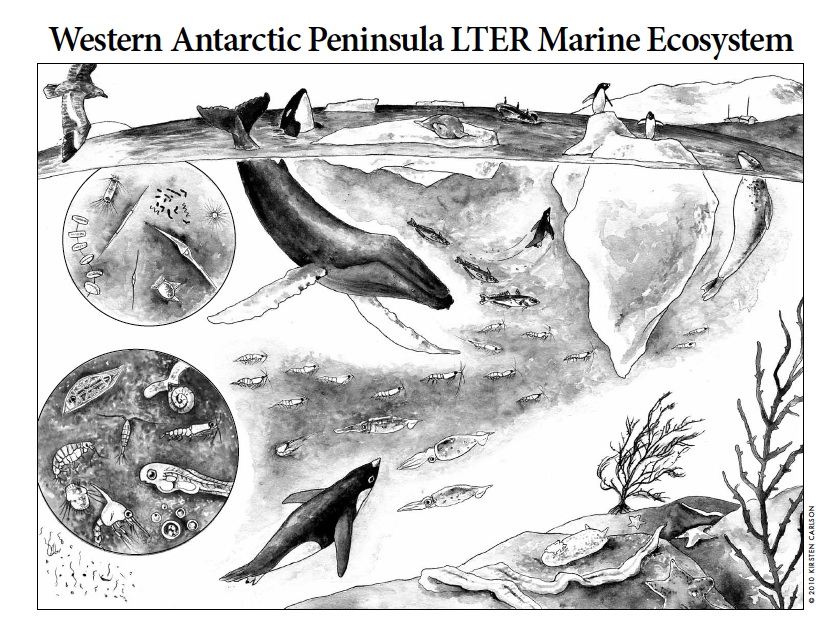 II. LTER Research:  Scientists visit Antartica year-round to better understand this important ecosystem.  LTER is an Acronym.  Write what each letter stands for below.L:____________________________________________T:____________________________________________E:____________________________________________R:____________________________________________What do you think the value is of collecting scientific data over a long period of time in Antarctica?________________________________________________________________________________________________Middle and high school students can read about each of the laboratories that work together to understand the Antarctic food web.  See https://pallter.marine.rutgers.edu/research-components-labs/What is most interesting to you?  Why? Write some notes below: ___________________________________________________________________________________________________________________________________________________________________________________________________________________________________________________________________________________________________III.  Research Methods:  Antartica is a cold and harsh environment.  How do you think scientists study this important ecosystem?  What equipment do they use?_________________________________________________________________________________________________Take a look at Palmer Station on the webcam:  Station - https://www.usap.gov/videoclipsandmaps/palwebcam.cfmTorgeson Island (penguins) https://www.usap.gov/videoclipsandmaps/palwebcam.cfm?t=1What do you notice about Palmer Station?_________________________________________________________________________________________________What questions do you have about Palmer Station?IV.  Organisms that Live on the Western Antartic PenisulaPenguins on the Western Antarctic PenisulaExplore the Encyclopedia of Life (eol.org).  What can you find out about the penguin species that live on the Western Antartic Penisula?  Write some notes below:Explore the Encyclopedia of Life (eol.org) website.  What can you find out about the whale species that live on the Western Antartic Penisula?V. Prepare for your Video Teleconference with Palmer Scientists.  Below is a map of the islands around the Penisula where LTER scientists conduct their research: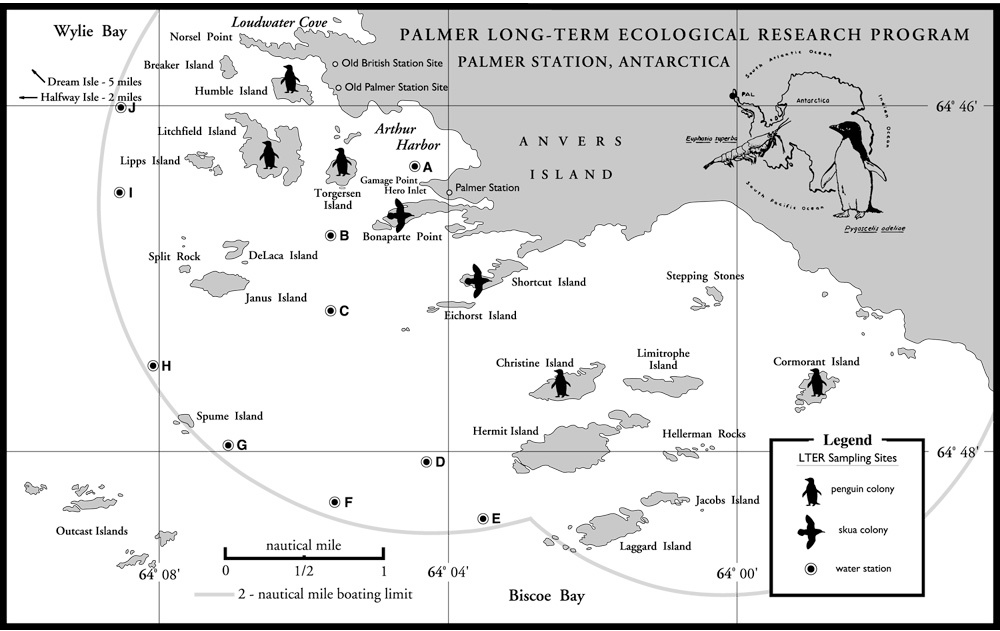 Brainstorm your questions for the scientists here: 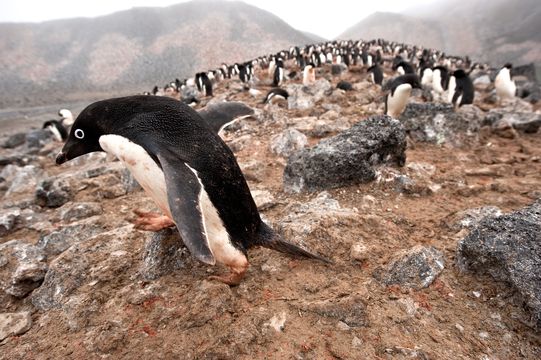 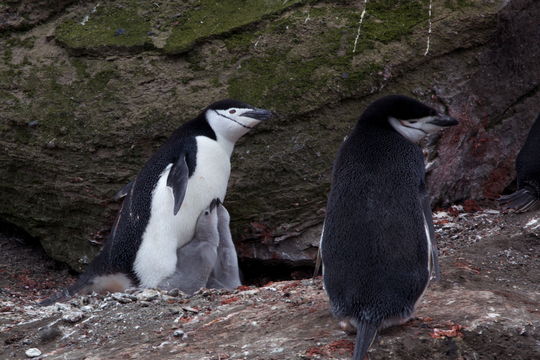 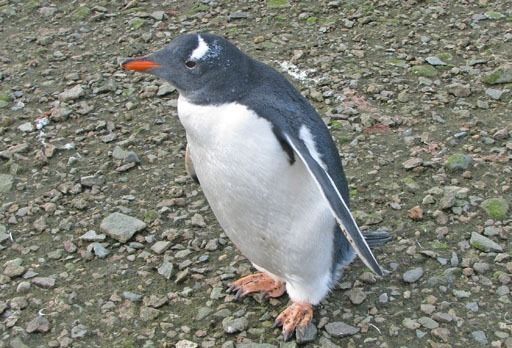 Adeliehttp://eol.org/pages/1049602/overviewChinstrap http://eol.org/data_objects/31959318Gentoohttp://eol.org/pages/1049603/overview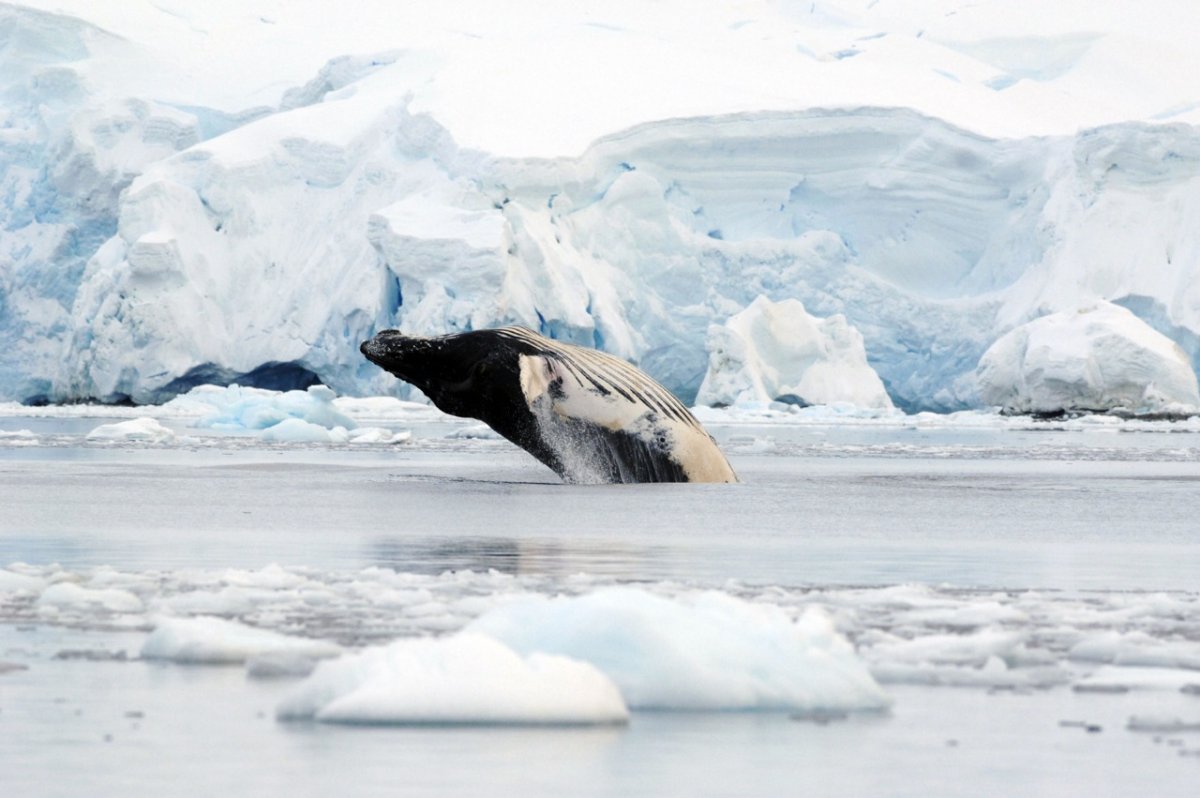 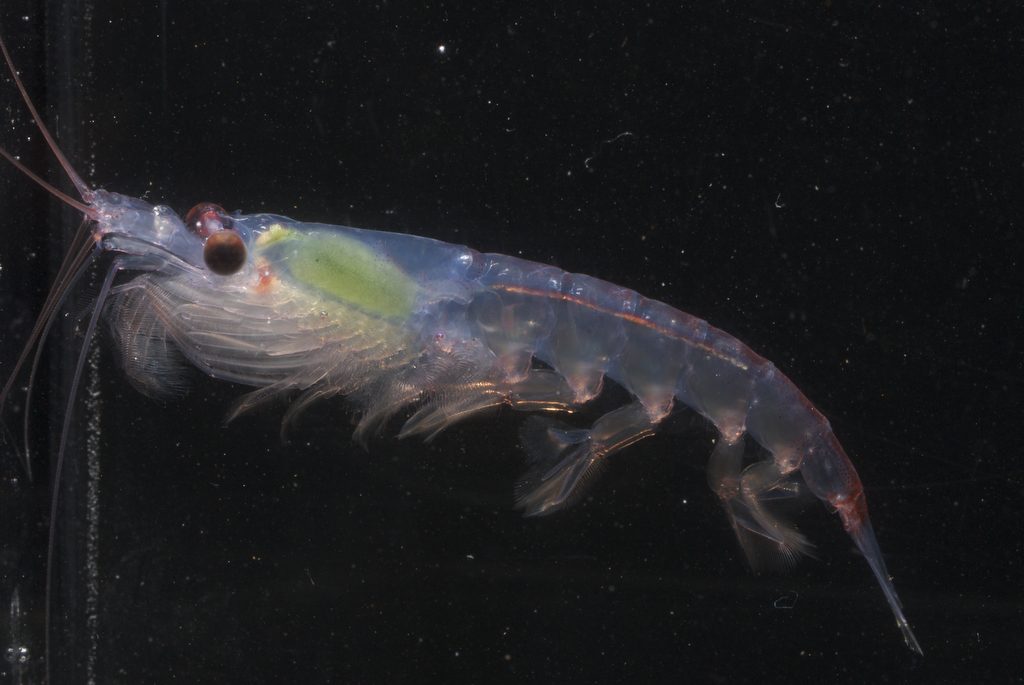 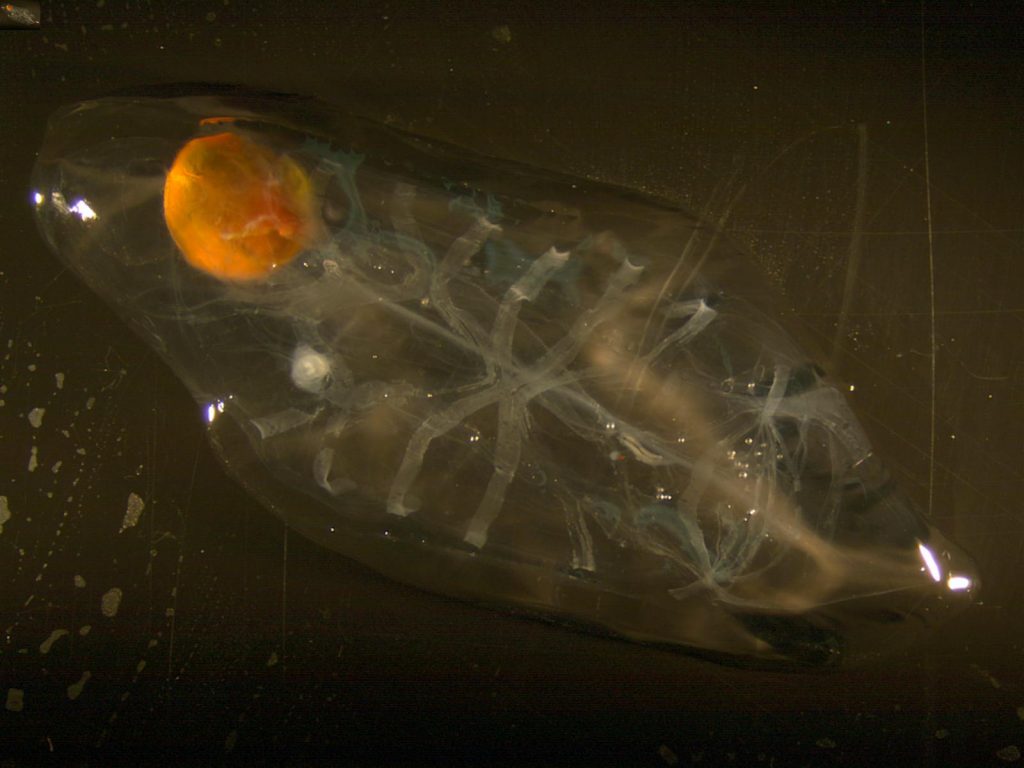 Humpback Whalehttp://eol.org/pages/328575/overviewKrillhttp://eol.org/pages/509426/overview Salphttp://www.divediscover.whoi.edu/expedition10/hottopics/salps.html